Паспорт индивидуальной могилы № 55-70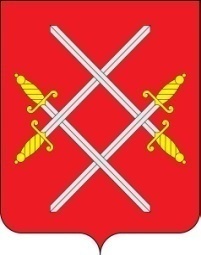 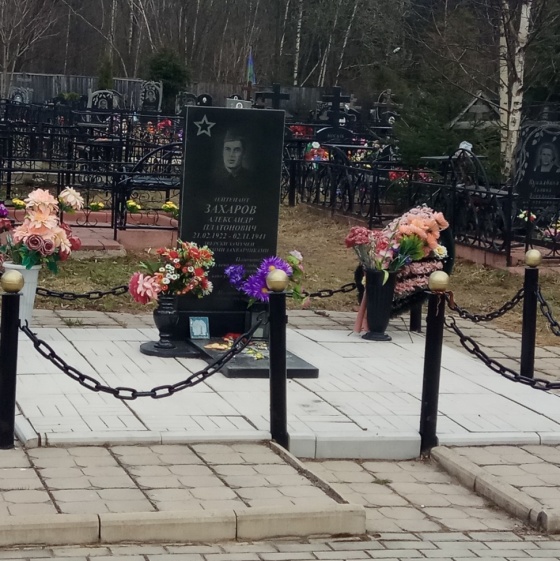             лейтенанта Захарова А. П.Мраморная черная надгробная плита с изображением красноармейца лейтенанта Захарова и надписью. Ограждение- металлическая цепи на столбах. Территория захоронения выложена светлой плиткой.№ по учёту ОБД-Мемориал – 141№ ВМЦ – 50-808
Вид захоронения: Индивидуальная могилаДата захоронения:1941, перенесена ко входу на гражданское кладбище в 2007 г.Количество захороненных: 1Период боевых действий: 1941 годМуниципальное образование: Рузский городской округТерритория: городское территориальное управление ТучковоМесто нахождения:  Гражданское кладбище ул. Картино (Тучково)Проезд: От ст. Тучково до ул. КартиноНачальник отдела военного комиссариатагородов  Можайск и Руза Можайского района                               Р.Б. Меладзе Глава Рузского городского округа Московской области 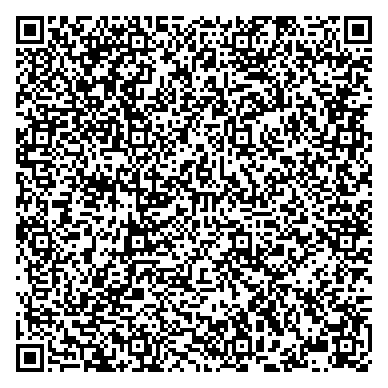 